                                          Obec  Zámrsky                                           U s n e s e n í   č. 4/2010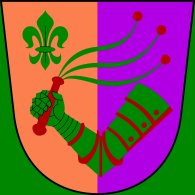 ze  zasedání   zastupitelstva  obce  Zámrsky,   konanéhodne 22.září  2010    na obecním úřadu  v ZámrskáchZastupitelstvo obce  projednalo :Záměr na pronájem pozemků ve vlastnictví obce – přesunout k projednávání do příštího zasedání zastupitelstvaZastupitelstvo obce  vzalo na vědomí a ukládá:  Provedení inventarizace majetku obce k 30.9.2010  inventarizační komisí – kontrolnímu výboru                                                            ( hlasování –pro 6 hlasů)Zastupitelstvo obce  vzalo na vědomí:Informaci starosty obce z dopisu od „Povodí Moravy, s.p. Brno“ ze dne 25.8.2010 o aktuálních krocích ve věci majetkoprávního vypořádání s vlastníky pozemků dotčených budoucí výstavbou poldru Teplice  Zastupitelstvo obce  po projednání schvaluje :Uzavření „Dohody  o úhradě neinvestičních výdajů na žáka v základní škole“  - pro rok 2010  - mezi Městem Hranice a Obcí Zámrsky      (hlasování –pro 6 hlasů)Rozpočtové opatření č. 2/2010  v navrženém znění ,   a  rozpočtové  opatření č. 3/2010 v navrženém znění – návrh úpravy rozpočtu a důvodová zpráva jsou přílohou k zápisu č. 1                                                         ( hlasování –pro 6 hlasů)Vyřazení z majetku obce plynovou přípojku k nové kapli ve výši 23.142,80 Kč    – inventarizací k 30.9.2010                                           ( hlasování –pro 6 hlasů)Poskytnutí příspěvku SDH Zámrsky na pořádání Dětského dne 10.července 2010 ve výši 5.000,- Kč                                                             ( hlasování –pro 6 hlasů)Proplacení organizátorce akce „Dračí lodě - přehrada Skalička 28.8.2010“  paní Vinklárkové Janě  - startovné ve výši 3.500,- Kč          a  dále  triček, ve kterých občané reprezentovali obec Zámrsky na této akci - ve výši 3.150,- Kč    - formou proplacení paragonů.                                                       ( hlasování –pro 6 hlasů)Příspěvek „Římskokatolické farnosti Kelč“  na zajištění oslavy 100 letého výročí Kříže u Zábranského na parc. č.20, a svěcení sochy p. Marie Hostýnské na parc.č. 79  dne  28.9.2010   – ve výši 5.000,- Kč – formou proplacení paragonů za květiny , pohoštění a hudbu.                                            ( hlasování –pro 6 hlasů)Starosta obce : Pala Arnošt                                          Místostarosta obce :  Pajdla AntonínPodpisy:  